РегистрацияДля регистрации в Программе лояльности SPAR необходимо перейти по ссылке в Бонусную программу.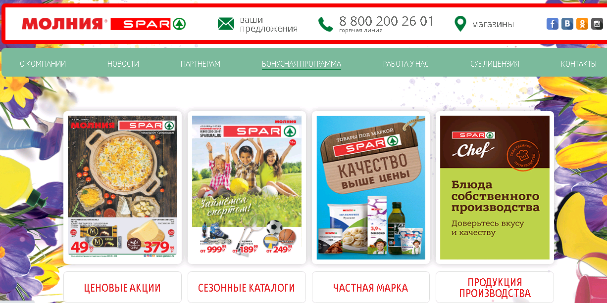 Рис 1 – Главная страницаПереходите по ссылке Зарегистрироваться.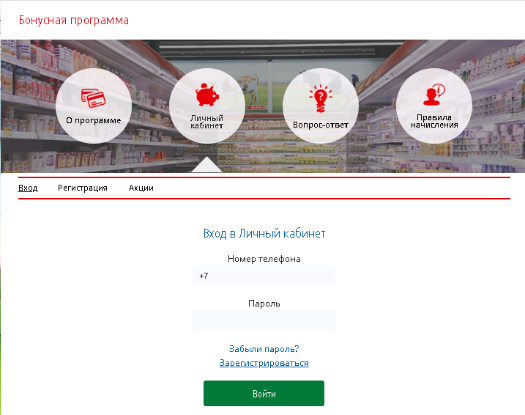 Рис 2 – ЗарегистрироватьсяВведите номер телефона, проставьте галки согласия, нажмите кнопку Зарегистрироваться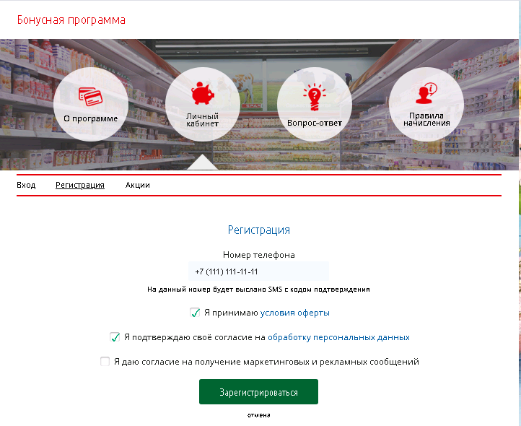 Рис 3 – РегистрацияВведите код подтверждения из смс (6 цифр), нажмите Далее.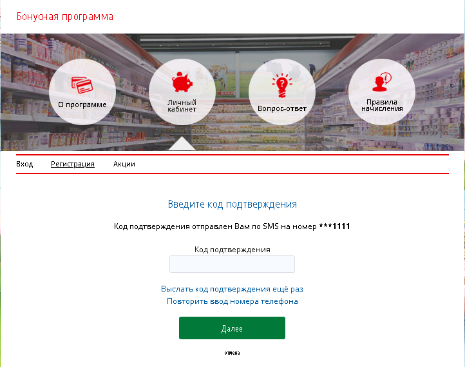 Рис 4 – Код подтвержденияПридумайте пароль, введите его и повторите его же в поле Подтверждение пароля. Нажмите кнопку Далее.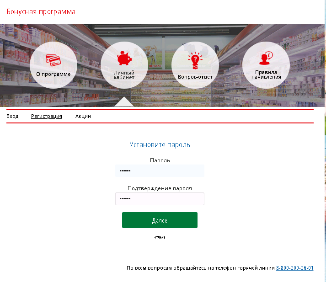 Рис 5 – Пароль от личного кабинетаВведите личные данные и нажмите кнопку Далее.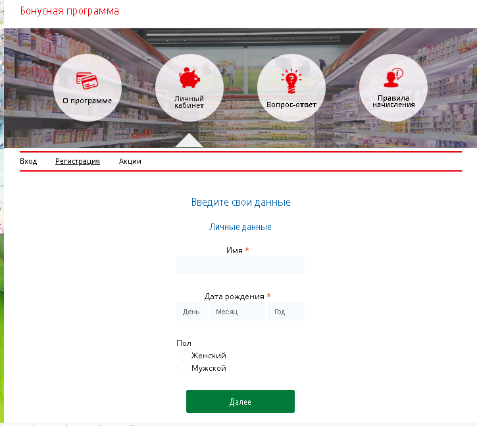 Рис 6 – Личные данныеНажмите кнопку Войти в Личный кабинет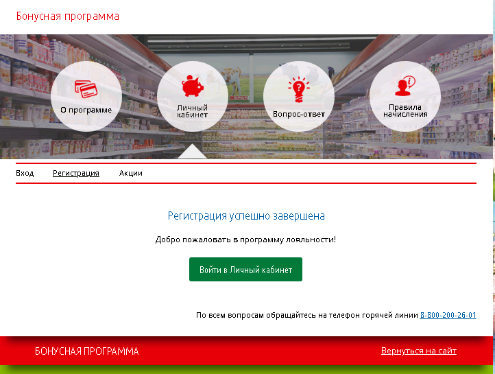 Рис 7 – Войти в Личный кабинетПерейдите в пункт меню Карты. Нажмите кнопку Добавить карту.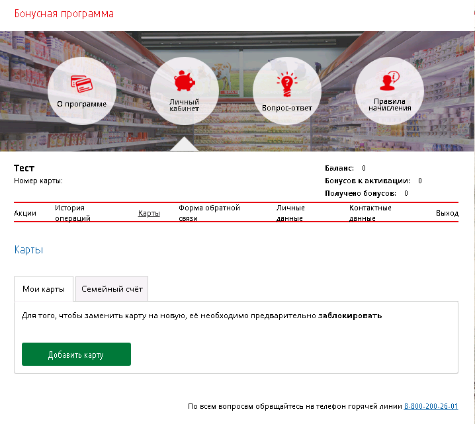 Рис 8 – Мои картыВ появившемся окне введите номер карты, который указан на Вашей пластиковой карте. Нажмите кнопку Добавить карту.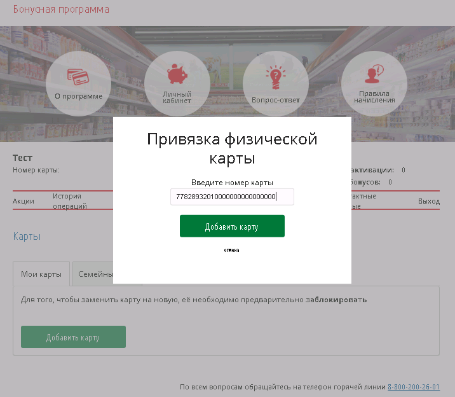 Рис 9 – Привязка карты.Карта появится в списке Мои карты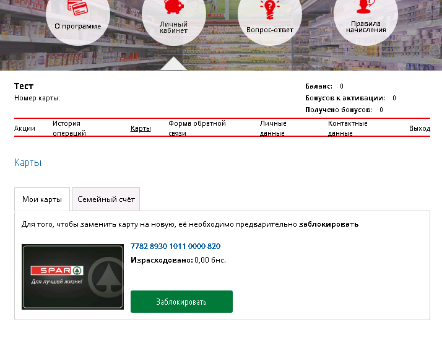 Рис 10 - КартаЗаменить картуЕсли появилась необходимость заменить старую карту на новую, необходимо перейти в Мои карты и нажать кнопку Заблокировать рядом со старой картой (рис 10). Введите пароль от Личного кабинета в появившемся окне и нажмите Заблокировать.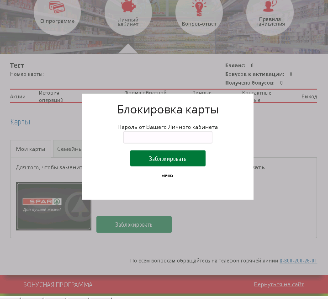 Рис 11 – Блокировка картыПоявится кнопка Заменить. Нажмите ее.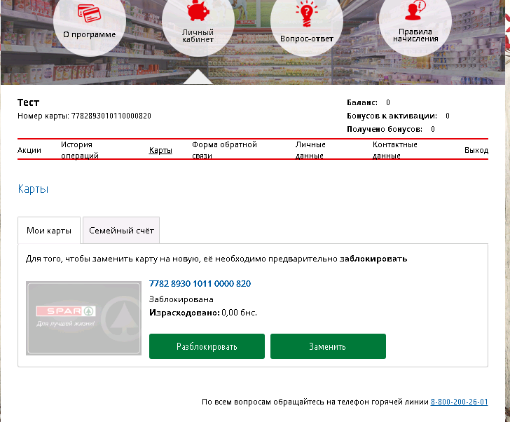 Рис 12 – Замена картыВ появившемся окне введите Номер новой карты (на которую хотите заменить) и пароль от Личного кабинета. Нажмите Заменить.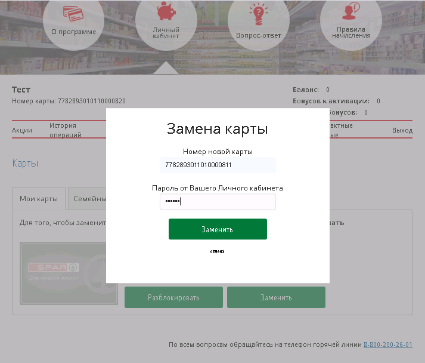 Рис 13 – Замена картыНовая карта появится на месте старой карты. Процедура необратима, старая карта больше не может быть использована в системе.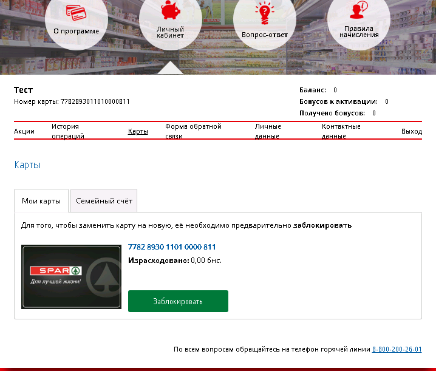 Рис 14 – Новая карта